ANEXO IMinuta de Ofício de Solicitação de Convênio/AditivoOFÍCIO Nº .....Local, dia de mês de ano.Ao SenhorAntonio Leite dos Santos FilhoPresidente da Agência Goiana de Infraestrutura e TransportesAv. Governador José Ludovico de Almeida nº 20, Conjunto Caiçara,CEP: 74.775-013 Goiânia/GOAssunto: Solicitação de convênio/aditivo no Programa Goiás em Movimento Municípios - GMP 2024 - PATRULHAS MECÂNICAS REGIONAIS.Senhor Presidente,Tendo em vista a ação de Gestão Pública visando à recuperação de estradas vicinais não pavimentadas em municípios do Estado de Goiás, por meio da contratação de serviços de locação de máquinas e de veículos, com o fornecimento de operadores, motoristas, manutenção e combustível, a serem disponibilizados aos Municípios, para atender as demandas de manutenção e melhoramento de suas vias municipais rurais. Solicitamos a celebração de convênio/aditivo entre esta Agência e o município de [NOME DO MUNICÍPIO], com o objetivo de proteger e dar a sustentação para a Infraestrutura de Transporte Terrestre dos municípios, promovendo a consolidação das economias locais e regionais, bem como na melhoria da qualidade de vida dos cidadãos, conforme a relação de estradas vicinais não pavimentadas constante no levantamento em anexo.Atenciosamente,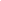 NOME E Assinatura Prefeito(a) MunicipalNOS LOCAIS ONDE CONSTAM OS TERMOS CONVÊNIO/ADITIVO, SUBSTITUIR POR CONVÊNIO AQUELES MUNICÍPIOS QUE AINDA NÃO POSSUEM CONVÊNIO E SUBSTITUIR POR ADITIVO AQUELES MUNICÍPIOS QUE JÁ TIVERAM O CONVÊNIO EXECUTADO E ESTÃO SOLICITANDO ADITIVO DE HORAS. Nota: Em papel timbrado da prefeitura. Não será permitido o uso de assinatura digitalizada dos documentos encaminhados. Para fins de validação, apenas serão aceitos os documentos assinados a mão e digitalizados por completo, ou, documentos com assinatura eletrônica digital certificada.